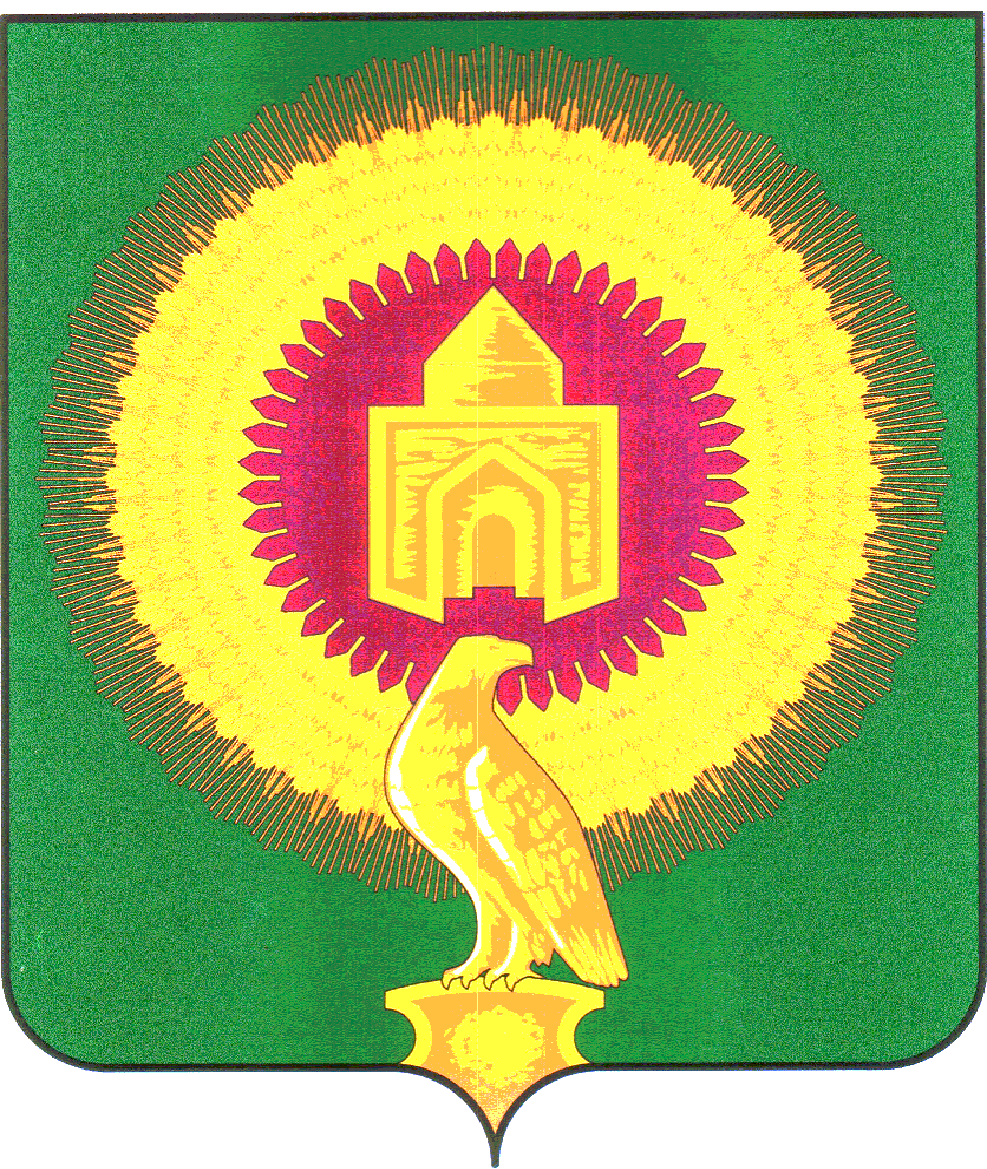 СОВЕТ ДЕПУТАТОВАЯТСКОГО СЕЛЬСКОГО ПОСЕЛЕНИЯВАРНЕНСКОГО МУНИЦИПАЛЬНОГО РАЙОНАЧЕЛЯБИНСКОЙ ОБЛАСТИРЕШЕНИЕот  26 мая  2020 года                        №   10п. Арчаглы-Аят   Об  исполнении   бюджетаАятского сельского поселенияза 2019 год»	Заслушав доклад  главного бухгалтера  Аятского сельского поселения  об исполнении  бюджета Аятского сельского поселения за 2019 год, Совет депутатов Аятского сельского поселенияРЕШАЕТ:1. Утвердить отчет об  исполнении бюджета Аятского сельского поселения  за 
2019 год по доходам  в сумме 10 971,61 тыс. рублей, по расходам  в сумме  
10 680,72 тыс. рублей с превышением доходов над расходами (профицит бюджета Аятского сельского поселения) в сумме 290,90 тыс. рублей со следующими показателями: - по доходам бюджета Аятского сельского поселения за 2019 год согласно приложению 1; - по расходам бюджета Аятского сельского поселения по ведомственной структуре расходов бюджета за 2019 год согласно приложению 2; - по расходам бюджета Аятского сельского поселения по разделам, подразделам, целевым статьям и видам расходов классификации расходов бюджетов за 2019 года согласно приложению 3;- по источникам внутреннего финансирования дефицита бюджета Аятского сельского поселения за 2019 года согласно приложению 4. 	2. Настоящее решение вступает в силу со дня его подписания и обнародования.Глава сельского поселения                                         	А.А. ЛосенковПредседатель совета депутатов                                    О.В. ЧеркашинаПриложение 1к решению Совета Депутатов Аятского сельского поселения  «Об  исполнении   бюджета Аятского сельского поселения за 2019 года» от 26 мая  2020 года  № 10Доходы бюджета  Аятского сельского поселения за 2019 год  Единица измерения                                                                                                                                                                                    (тыс. руб.)Приложение 2к решению Совета Депутатов Аятского сельского поселения  «Об  исполнении   бюджета Аятского сельского поселения за 2019 год» от 26 мая  2020 года  № 10Расходы бюджета  Аятского сельского поселения за 2019 год по ведомственной структуре расходов бюджетаЕдиница измерения                                                                                                                                                                                      (тыс. руб.)Приложение 3к решению Совета Депутатов Аятского сельского поселения  «Об  исполнении   бюджета Аятского сельского поселения за  2019 год» от 26 мая 2020 года  №  10Расходы бюджета сельского поселения за  2019 год по разделам, подразделам, целевым статьям и видам расходов классификации расходов бюджета Аятского сельского поселенияЕдиница измерения                                                                                                 (тыс. руб.)Приложение № 4к решению Совета депутатов Аятского сельского поселения «Об исполнении бюджета Аятского сельского поселения за  2019 года»от 26 мая 2020 года  № 10Источники внутреннего финансирования дефицита бюджета Аятского сельского поселения за 2019 годтыс. рублейГл. администраторКВДНаименование КВДЗачисленоИтого10 971,611821 925,541821.01.02010.01.1000.110Налог на доходы физических лиц с доходов, источником которых является налоговый агент, за исключением доходов, в отношении которых исчисление и уплата налога осуществляются в соответствии со статьями 227, 227.1 и 228 Налогового кодекса Российской Федерации (сумма платежа (перерасчеты, недоимка и задолженность по соответствующему платежу, в том числе по отмененному)80,271821.01.02010.01.2100.110Налог на доходы физических лиц с доходов, источником которых является налоговый агент, за исключением доходов, в отношении которых исчисление и уплата налога осуществляются в соответствии со статьями 227, 227.1 и 228 Налогового кодекса Российской Федерации (пени по соответствующему платежу)0,031821.01.02010.01.3000.110Налог на доходы физических лиц с доходов, источником которых является налоговый агент, за исключением доходов, в отношении которых исчисление и уплата налога осуществляются в соответствии со статьями 227, 227.1 и 228 Налогового кодекса Российской Федерации (суммы денежных взысканий (штрафов) по соответствующему платежу согласно законодательству Российской Федерации)0,061821.01.02020.01.1000.110Налог на доходы физических лиц с доходов, полученных от осуществления деятельности физическими лицами, зарегистрированными в качестве индивидуальных предпринимателей, нотариусов, занимающихся частной практикой, адвокатов, учредивших адвокатские кабинеты, и других лиц, занимающихся частной практикой в соответствии со статьей 227 Налогового кодекса Российской Федерации (сумма платежа (перерасчеты, недоимка и задолженность по соответствующему платежу, в том числе по отмененному)0,001821.01.02020.01.2100.110Налог на доходы физических лиц с доходов, полученных от осуществления деятельности физическими лицами, зарегистрированными в качестве индивидуальных предпринимателей, нотариусов, занимающихся частной практикой, адвокатов, учредивших адвокатские кабинеты, и других лиц, занимающихся частной практикой в соответствии со статьей 227 Налогового кодекса Российской Федерации (пени по соответствующему платежу)0,051821.01.02030.01.1000.110Налог на доходы физических лиц с доходов, полученных физическими лицами в соответствии со статьей 228 Налогового кодекса Российской Федерации (сумма платежа (перерасчеты, недоимка и задолженность по соответствующему платежу, в том числе по отмененному)1,231821.01.02030.01.2100.110Налог на доходы физических лиц с доходов, полученных физическими лицами в соответствии со статьей 228 Налогового кодекса Российской Федерации (пени по соответствующему платежу)0,011821.01.02030.01.3000.110Налог на доходы физических лиц с доходов, полученных физическими лицами в соответствии со статьей 228 Налогового кодекса Российской Федерации (суммы денежных взысканий (штрафов) по соответствующему платежу согласно законодательству Российской Федерации)0,091821.05.03010.01.1000.110Единый сельскохозяйственный налог (сумма платежа (перерасчеты, недоимка и задолженность по соответствующему платежу, в том числе по отмененному)358,001821.05.03010.01.2100.110Единый сельскохозяйственный налог (пени по соответствующему платежу)20,791821.05.03010.01.3000.110Единый сельскохозяйственный налог (суммы денежных взысканий (штрафов) по соответствующему платежу согласно законодательству Российской Федерации)3,181821.06.01030.10.1000.110Налог на имущество физических лиц, взимаемый по ставкам, применяемым к объектам налогообложения, расположенным в границах сельских поселений (сумма платежа (перерасчеты, недоимка и задолженность по соответствующему платежу, в том числе по отмененному)220,341821.06.01030.10.2100.110Налог на имущество физических лиц, взимаемый по ставкам, применяемым к объектам налогообложения, расположенным в границах сельских поселений (пени по соответствующему платежу)9,431821.06.06033.10.1000.110Земельный налог с организаций, обладающих земельным участком, расположенным в границах сельских поселений (сумма платежа (перерасчеты, недоимка и задолженность по соответствующему платежу, в том числе по отмененному)568,261821.06.06033.10.2100.110Земельный налог с организаций, обладающих земельным участком, расположенным в границах сельских поселений (пени по соответствующему платежу)23,451821.06.06033.10.3000.110Земельный налог с организаций, обладающих земельным участком, расположенным в границах сельских поселений (суммы денежных взысканий (штрафов) по соответствующему платежу согласно законодательству Российской Федерации)14,601821.06.06043.10.1000.110Земельный налог с физических лиц, обладающих земельным участком, расположенным в границах сельских поселений (сумма платежа (перерасчеты, недоимка и задолженность по соответствующему платежу, в том числе по отмененному)618,891821.06.06043.10.2100.110Земельный налог с физических лиц, обладающих земельным участком, расположенным в границах сельских поселений (пени по соответствующему платежу)6,861821.09.04053.10.2100.110Земельный налог (по обязательствам, возникшим до 1 января 2006 года), мобилизуемый на территориях сельских поселений (пени по соответствующему платежу)0,008169 046,078161.08.04020.01.1000.110Государственная пошлина за совершение нотариальных действий должностными лицами органов местного самоуправления, уполномоченными в соответствии с законодательными актами Российской Федерации на совершение нотариальных действий9,808161.11.05025.10.0000.120Доходы, получаемые в виде арендной платы, а также средства от продажи права на заключение договоров аренды за земли, находящиеся в собственности сельских поселений (за исключением земельных участков муниципальных бюджетных и автономных учреждений)1 048,518161.11.05075.10.0000.120Доходы от сдачи в аренду имущества, составляющего казну сельских поселений (за исключением земельных участков)1,818161.11.09045.10.0000.120Прочие поступления от использования имущества, находящегося в собственности сельских поселений (за исключением имущества муниципальных бюджетных и автономных учреждений, а также имущества муниципальных унитарных предприятий, в том числе казенных)118,248162.02.15001.10.0000.150Дотации бюджетам сельских поселений на выравнивание бюджетной обеспеченности1 898,008162.02.15002.10.0000.150Дотации бюджетам сельских поселений на поддержку мер по обеспечению сбалансированности бюджетов3 063,578162.02.30024.10.0000.150Субвенции бюджетам сельских поселений на выполнение передаваемых полномочий субъектов Российской Федерации91,108162.02.35118.10.0000.150Субвенции бюджетам сельских поселений на осуществление первичного воинского учета на территориях, где отсутствуют военные комиссариаты115,808162.02.40014.10.0000.150Межбюджетные трансферты, передаваемые бюджетам сельских поселений из бюджетов муниципальных районов на осуществление части полномочий по решению вопросов местного значения в соответствии с заключенными соглашениями2 699,25Наименование кодаКВСРКФСРКЦСРКВРСумма123456ВСЕГО:10 680,72Администрация Аятского сельского поселения Варненского муниципального района Челябинской области81610 680,72ОБЩЕГОСУДАРСТВЕННЫЕ ВОПРОСЫ81601003 760,41Расходы на выплаты персоналу в целях обеспечения выполнения функций государственными (муниципальными) органами, казенными учреждениями, органами управления государственными внебюджетными фондами81601029900420301100636,03Расходы на выплаты персоналу в целях обеспечения выполнения функций государственными (муниципальными) органами, казенными учреждениями, органами управления государственными внебюджетными фондами81601049900420401100882,74Закупка товаров, работ и услуг для обеспечения государственных (муниципальных) нужд816010499004204012001138,62Межбюджетные трансферты8160104990042040150024,63Иные бюджетные ассигнования8160104990892040180041,42Расходы на выплаты персоналу в целях обеспечения выполнения функций государственными (муниципальными) органами, казенными учреждениями, органами управления государственными внебюджетными фондами81601069900420401121681,34Закупка товаров, работ и услуг для обеспечения государственных (муниципальных) нужд816011372600000002007,00Закупка товаров, работ и услуг для обеспечения государственных (муниципальных) нужд81601139900920300200348,63НАЦИОНАЛЬНАЯ ОБОРОНА8160200115,80Расходы на выплаты персоналу в целях обеспечения выполнения функций государственными (муниципальными) органами, казенными учреждениями, органами управления государственными внебюджетными фондами81602031940051180100102,80Закупка товаров, работ и услуг для обеспечения государственных (муниципальных) нужд8160203194005118020013,00НАЦИОНАЛЬНАЯ БЕЗОПАСНОСТЬ И ПРАВООХРАНИТЕЛЬНАЯ ДЕЯТЕЛЬНОСТЬ8160300429,23Прочая закупка товаров, работ и услуг816030971500000002443,30Закупка товаров, работ и услуг для обеспечения государственных (муниципальных) нужд81603107150000000200415,43Закупка товаров, работ и услуг для обеспечения государственных (муниципальных) нужд8160310990092030020010,50НАЦИОНАЛЬНАЯ ЭКОНОМИКА81604001 195,45Закупка товаров, работ и услуг для обеспечения государственных (муниципальных) нужд81604097170000000200994,70Закупка товаров, работ и услуг для обеспечения государственных (муниципальных) нужд81604097220000000200200,75ЖИЛИЩНО-КОММУНАЛЬНОЕ ХОЗЯЙСТВО81605002 885,29Закупка товаров, работ и услуг для обеспечения государственных (муниципальных) нужд816050399060001002001 198,06Закупка товаров, работ и услуг для обеспечения государственных (муниципальных) нужд81605039906000500200244,23Закупка товаров, работ и услуг для обеспечения государственных (муниципальных) нужд81605057080100000200890,81Субсидии на возмещение недополученных доходов и (или) возмещение фактически понесенных затрат в связи с производством (реализацией) товаров, выполнением работ, оказанием услуг8160505708010000080035,88Закупка товаров, работ и услуг для обеспечения государственных (муниципальных) нужд81605057080100001200334,51Закупка товаров, работ и услуг для обеспечения государственных (муниципальных) нужд81605057190000000200181,80ОХРАНА ОКРУЖАЮЩЕЙ СРЕДЫ816060058,50Закупка товаров, работ и услуг для обеспечения государственных (муниципальных) нужд81606738G24312020058,50КУЛЬТУРА, КИНЕМАТОГРАФИЯ81608002 049,94Расходы на выплаты персоналу в целях обеспечения выполнения функций государственными (муниципальными) органами, казенными учреждениями, органами управления государственными внебюджетными фондами816080199044099011111 611,76Закупка товаров, работ, услуг в целях капитального ремонта государственного (муниципального) имущества81608019904409901200431,44Иные бюджетные ассигнования816080199089400008006,75СОЦИАЛЬНАЯ ПОЛИТИКА816100091,10Социальное обеспечение и иные выплаты населению8161003282002838030091,10ФИЗИЧЕСКАЯ КУЛЬТУРА И СПОРТ816110095,00Закупка товаров, работ и услуг для обеспечения государственных (муниципальных) нужд8161101707000000020060,00Закупка товаров, работ и услуг для обеспечения государственных (муниципальных) нужд8161101990094870020035,00Наименование кодаКФСРКЦСРКВРСумма12345ВСЕГО:10 680,72ОБЩЕГОСУДАРСТВЕННЫЕ ВОПРОСЫ01003 760,41Расходы на выплаты персоналу в целях обеспечения выполнения функций государственными (муниципальными) органами, казенными учреждениями, органами управления государственными внебюджетными фондами01029900420301100636,03Расходы на выплаты персоналу в целях обеспечения выполнения функций государственными (муниципальными) органами, казенными учреждениями, органами управления государственными внебюджетными фондами01049900420401100882,74Закупка товаров, работ и услуг для обеспечения государственных (муниципальных) нужд010499004204012001138,62Межбюджетные трансферты0104990042040150024,63Иные бюджетные ассигнования0104990892040180041,43Расходы на выплаты персоналу в целях обеспечения выполнения функций государственными (муниципальными) органами, казенными учреждениями, органами управления государственными внебюджетными фондами01069900420401121681,34Закупка товаров, работ и услуг для обеспечения государственных (муниципальных) нужд011372600000002007,00Закупка товаров, работ и услуг для обеспечения государственных (муниципальных) нужд01139900920300200348,63НАЦИОНАЛЬНАЯ ОБОРОНА0200115,80Расходы на выплаты персоналу в целях обеспечения выполнения функций государственными (муниципальными) органами, казенными учреждениями, органами управления государственными внебюджетными фондами02031940051180100102,80Закупка товаров, работ и услуг для обеспечения государственных (муниципальных) нужд0203194005118020013,00НАЦИОНАЛЬНАЯ БЕЗОПАСНОСТЬ И ПРАВООХРАНИТЕЛЬНАЯ ДЕЯТЕЛЬНОСТЬ0300429,23Прочая закупка товаров, работ и услуг030971500000002443,30Закупка товаров, работ и услуг для обеспечения государственных (муниципальных) нужд03107150000000200415,43Закупка товаров, работ и услуг для обеспечения государственных (муниципальных) нужд0310990092030020010,50НАЦИОНАЛЬНАЯ ЭКОНОМИКА04001 195,45Закупка товаров, работ и услуг для обеспечения государственных (муниципальных) нужд04097170000000200994,70Закупка товаров, работ и услуг для обеспечения государственных (муниципальных) нужд04097220000000200200,75ЖИЛИЩНО-КОММУНАЛЬНОЕ ХОЗЯЙСТВО05002 885,29Закупка товаров, работ и услуг для обеспечения государственных (муниципальных) нужд050399060001002001 198,06Закупка товаров, работ и услуг для обеспечения государственных (муниципальных) нужд05039906000500200244,23Закупка товаров, работ и услуг для обеспечения государственных (муниципальных) нужд05057080100000200890,81Субсидии на возмещение недополученных доходов и (или) возмещение фактически понесенных затрат в связи с производством (реализацией) товаров, выполнением работ, оказанием услуг0505708010000080035,88Закупка товаров, работ и услуг для обеспечения государственных (муниципальных) нужд05057080100001200334,51Закупка товаров, работ и услуг для обеспечения государственных (муниципальных) нужд05057190000000200181,80ОХРАНА ОКРУЖАЮЩЕЙ СРЕДЫ060058,50Закупка товаров, работ и услуг для обеспечения государственных (муниципальных) нужд06738G24312020058,50КУЛЬТУРА, КИНЕМАТОГРАФИЯ08002 049,94Расходы на выплаты персоналу в целях обеспечения выполнения функций государственными (муниципальными) органами, казенными учреждениями, органами управления государственными внебюджетными фондами080199044099011111 611,76Закупка товаров, работ, услуг в целях капитального ремонта государственного (муниципального) имущества08019904409901200431,44Иные бюджетные ассигнования080199089400008006,75СОЦИАЛЬНАЯ ПОЛИТИКА100091,10Социальное обеспечение и иные выплаты населению1003282002838030091,10ФИЗИЧЕСКАЯ КУЛЬТУРА И СПОРТ110095,00Закупка товаров, работ и услуг для обеспечения государственных (муниципальных) нужд1101707000000020060,00Закупка товаров, работ и услуг для обеспечения государственных (муниципальных) нужд1101990094870020035,00Код бюджетной классификации Российской ФедерацииНаименование источника средствСумма000 01 00 00 00 00 0000 000Источники внутреннего финансирования дефицитов бюджетов-290,90 000 01 05 00 00 00 0000 000Изменение остатков средств на счетах по учёту средств бюджета-290,90